Kære forældre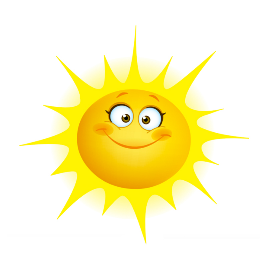 PersonaleVelkommen tilbage til Jette. Jette havde sin første dag i torsdags efter hendes sygemelding. Jette er glad for at være tilbage, og børnene har taget godt imod hende. Frem til 9. maj kommer Jette 2 dage om ugen og så håber vi, at Jette snart bliver helt klar igen.Signe vil frem til 9.maj fortsætte på 30 timer.Morgentur og morgensang på skolen.Vi kan desværre ikke få det til at hænge sammen lige nu med morgentur og morgensang på skolen. Med nye børn og ny struktur er det vigtigt for os at sikre tryghed både for børn og voksne. Derfor har vi besluttet, at vi fra kommende uge IKKE går morgentur/morgensang.Vi vil meget gerne genoptage morgentur/morgensang på et senere tidspunkt, da det er en stor del af vores målsætning ift. at styrke overgangen fra børnehave til skole, men ikke mindst oplevelsen med musik og sang. 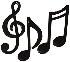 Men vi skal nok få musik i børnehaven og vuggestuen. Jeg har øvet mig på guitar hele weekenden (lige så jeg har fået helt ondt i fingrene), så hvis det gode arbejde fortsætter satser jeg på at kunne lidt mere end 3 akkorder frem mod sommerferien. 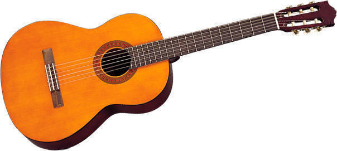 Nye børnVelkommen til Elin, som startede i vuggestuen den 16.april. Flere af jer kender måske Elins forældre, da Elins storesøster Ida tidligere har gået i børnehaven. Vi glæder os til at lære Elin og hendes familie bedre at kende.Velkommen til Vildfred, som starter i børnehaven på tirsdag den 1. maj. Vildfred er 4 år og har været på besøg i sidste uge sammen med sin mor, far og lillesøster. Vi glæder os til at lære Vildfred og hans familie bedre at kende. Hjælp til HåstivalPå døren ind til kontoret hænger en invitation til jer forældre om at give en hjælpende hånd til forskellige boder under Håstival den 18.-20. maj. 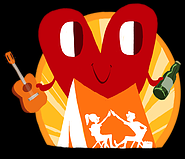 HUSK at skrive Jer på. Overskuddet går til støtteforeningen, hvor vi har mulighed for at søge om forskellige spændende ting til børnehaven og vuggestuen. Arbejdsdag og fællesspisning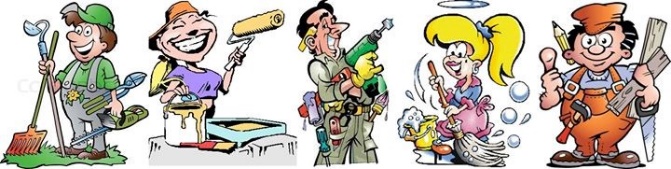 Arbejdsdag og fællesspisning sammen med skolen er flyttet til lørdag den 9.juni. VI glæder os til en dejlig dag, hvor vi både skal arbejde, hygge, snakke og spise. Denne gang er vi noget bedre forberedt, så der bliver masser af spændende arbejdsopgaver.SolcremeJeres børn skal IKKE selv have solcreme med i børnehave/vuggestue. Hvis i smører Jeres barn før de kommer om morgenen, så følger vi op på det ved middagstid. 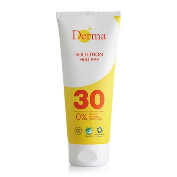 Forårs hilsnerDe voksneHåstrup børnehave og vuggestueElmevænget 75600 HåstrupTlf. nr. 82389031/22861042